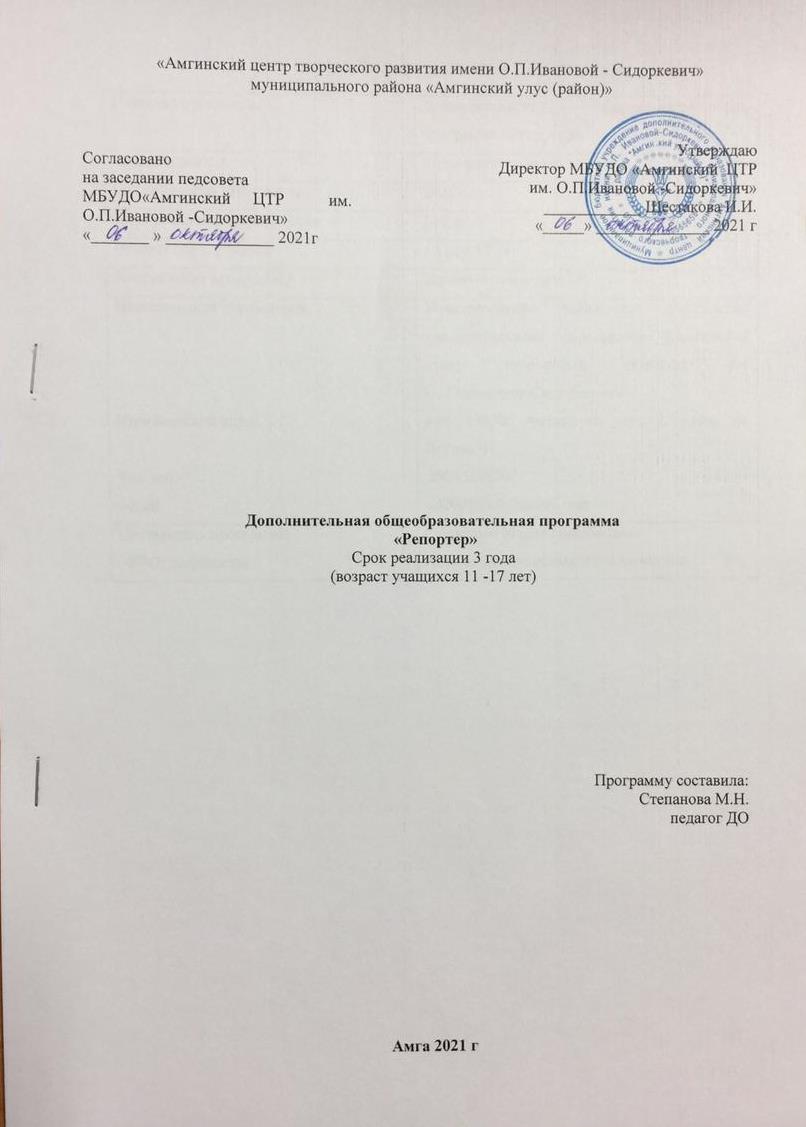 Паспорт программы1.Пояснительная запискаОбразовательная программа «Репортер» разработана для детской телестудии и направлена на развитие мотивации личности к познанию творчества, адаптацию ребенка к жизни в современном обществе, на возможность самовыражения. Полученные в программе «Репортер» знания готовят обучающихся к восприятию и практическому применению их в окружающей реальности, создадут основу для формирования творческой личности.Образовательная программа разработана на основе методического пособия «Дополнительные образовательные программы» автор – составитель И.Р. Аюпова (№1 2011г.) и учебного пособия «Телевизионная журналистика» автор Л.В. Цвик (2009г.), а также на основе программы педагога ДО Новиковой П.М. Программа является модифицированной, по направлению деятельности – социально – педагогической, по уровню усвоения – углубленной.Данная программа связана с необходимостью развития у подростков активной жизненной позиции, нестандартного мышления, способности к творческому видению и отражению реальности, результативному общению, ответственности за свои действия, слова, поступки. Все эти качества играют важную роль в журналистской профессии и в немалой степени определяют поведения ребенка еще только мечтающим стать  в будущем журналистом. Данная программа кроме увеличения возможностей развития ребенка, способствует активизации общественной жизни нашего учреждения, а также интеграции детей в информационный процесс нашего села, республики. Данная программа в большой степени важна и как профориентационная, т.е. целенаправленно  готовит ребят к профессии. Кроме того, ребят привлекают в деятельности нашей детской телестудии такие жизненно- важные для них моменты, как: атмосфера самодеятельности и творчества; наглядность результатов  своей деятельности, серьезность и социальная значимость дела; общая увлеченность; защита интересов собственных и своих друзей путем привлечения к ним внимания взрослых.Актуальность программы определяется стремительным развитием информационных технологий. Овладением обучающимися основ будущей профессии. Данная программа формирует достаточный уровень знаний в области интеллектуального мышления и развивает творческие способности обучающихся, несет необходимый уровень знаний в области журналистики, что важно, учитывая отсутствие подобных предметов в общеобразовательной программе.  В основу программы, в которой воедино соединены образовательный (знакомство с основами журналистского мастерства), воспитательный (воспитание коллективизма, журналистской этики) и развивающей (развитие творческих способностей) аспекты. Положен принцип трехступенчатого обучения. Занятия проходят как в виде лекций, где изучаются теоретические вопросы предмета обучения, так и виде практических занятий в форме проведения пресс – конференции, интервью, круглых столов, социологических опросов, встреч с гостями, выпуск авторских программ, телесъемок, телемонтажа программ и т.д.Новизна данной программы  Обучающиеся занимаются не только в своем кружке, но и взаимодействуют со всеми кружками центра творческого развития им. О.П. Ивановой-Сидоркевич. Также все работы публикуются на сайте Амгинского ЦТР, на общедоступном сайте Youtube, также на своем канале на этом же сайте. Цель данной программы: Формирование системы начальных знаний, умений, навыков журналиста, создание условий для самоопределения самореализации личности.Задачи преподавателя, работающего по данной программе:Знакомство с понятиями  жанров телевизионной журналистики и различными журналистскими профессиями на телевидении;Обеспечить творческое участие детей на занятии путем тесного взаимодействия теоретической части программы с практической деятельностью ребят;Воспитание гражданской  позиции личности через мотивацию выбора тем телевизионных сюжетов;Воспитание коллективизма и толерантности средствами создания «доброго кино»;Развитие творческих способностей подростков.Данная авторская программа  ориентирована на творческую деятельность детей. В ее основу  положены принципы системности, интеграции, доступность и коммуникативный принцип. Принцип системности позволяет последовательно подавать материал с постепенным усложнением заданий практических работ. Принцип интеграции заключается в том, что специфика изучаемого  нами предмета тесно связана со школьным гуманитарным циклом: русский язык, развитие речи, литература.Программа  рассчитана на 3 учебных года и ориентирована на детей в возрасте от 11 до 17 лет (средние и старшие группы). Группы формируются из разновозрастных детей, имеющих различные базовые знания и умения. Содержание тематического плана может корректироваться, с учетом изменений, отражающих новые тенденции в области тележурналистики.Программа первого года обучения «Ознакомительный» знакомит детей с основными понятиями журналистики (языкознание, жанры, современное телевидение, техника вещания, имидж). Второй год обучения «Образовательный» формирует более глубокое овладение знаниями в журналистике, создание  информационных сюжетов. Третий год обучения «Практический» направлен на реализацию знаний, полученных за предыдущие годы и ориентирован на самостоятельность обучающихся. Формы и режим занятий: обучающиеся занимаются два раза в неделю по два часа. Образовательная программа предусматривает использование следующих форм проведения занятий:- основная форма – учебные занятия;- занятия – практикум;- защита творческого проекта.Видами занятий являются:- беседа;- игра;- ток-шоу; - экскурсии;- обсуждение материалов экскурсий;- подготовка к выпускуПродолжительность занятий – 2 часа. Занятия проводятся по расписанию.Ожидаемые результаты:По окончании первого года обучения ребята должны знать:- основные выразительные средства языка;- жанры журналистики (репортаж, интервью, заметка и т.д.)- основы имиджа журналиста.Уметь:- выбирать и развивать тему телевизионного сюжета;- использовать основные методы сбора информации;- решать поставленные педагогом задачи.После второго года обучения ребята должны знать:- основные телевизионные жанры;- поведенческий аспект журналиста;- общие принципы интервью.Уметь:- использовать различные телевизионные жанры при создании своего     проекта;- планировать и готовить интервью;- создавать информационный сюжет.После третьего года обучения ребята должны знать:- правила речевого поведения;- требование к ТВ тексту;- приемы воздействия на ТВ зрителя.Уметь:- находить источник события;- создавать свой авторский проект;- давать авторскую оценку проделанной работе.                              2. Учебно – тематический план(1 год обучения)                                            3. Содержание программы 1-й год обучения «Ознакомительный»Теоретическая часть Раздел 1. Введение.Тема 1. Вводное занятие. Знакомство с историей и традициями детской телестудии «Репортер», задачи и планы работ. Основная тематика передач. Правила поведения на занятиях. Принадлежности, необходимые для занятий. Правила безопасности при пользовании техникой.Тема 2. Предмет и задачи обучения. Кто такой журналист?Требования к знаниям и умениям: иметь представление о работе журналиста, видеооператора, уметь правильно пользоваться с микрофоном, быстро реагировать на задания педагога, находить нестандартные решения поставленных задач.Самостоятельная работа. Выявление знаний и умений на выразительность чтения, пластичность, артистизм. Коммуникабельность, мобильность.Тема 3. Журналистика: история и современность. Возникновение печати, радио. Телевидения, информационных агентств. Развитие журналистики.Требования к знаниям и умениям: знать историю и возникновение СМИ.Раздел 2. Система СМИ.Тема 1. Телевидение и журналистика. Основные этапы создания телепрограмм. Особенности телевизионного языка: кадр, план, ракурс, свет, цвет, слово, музыка, шумы. Тема 2. Радио. Структура радиопередачи. Составляющие элемента радиопередачи: речь, голос, музыка, шумовой фон, пауза. Виды радиопрограмм. Новости. Музыкальная радиопрограмма. Пресса. Тема и виды газет, журналов. Особенности периодических изделий. Тиражи. Периодичность. Тема 3. Информационные агентства. Электронные издания. Электронная газета. Мировые информационные сети.Раздел 3. Языкознание. Выразительность средства речи.Тема 1. Выразительность средства речи.Основные вопросы. Выразительные средства речи (эпитет, метафора, гипербола итд). Литературный язык.Требования к знаниям и умениям: иметь понятие о современном русском литературном языке, уметь правильно использовать в своей речи выразительные средства для достижения образности и эмоциональности, знать нормы орфоэпии, основные правила орфографии, грамматики, синтаксиса; уметь формулировать мысли на письме.Тема 2. Язык – орудие труда журналиста.Основные вопросы. Литературный язык, разговорный язык.Требования к знаниям и умениям: уметь правильно использовать в своей речи выразительные средства для достижения образности и эмоциональности, знать отличие литературного языка от разговорного.Раздел 4. Техника вещания.Основные вопросы. Понятие  о технике вещания (дикция, интонирование и др.)Требования к знаниям и умениям: понимать роль дикции, интонирования, дыхания в речи; уметь расставлять звуковые акценты в речи, уметь правильно работать с голосом и речью, микрофоном и камерой; уметь импровизировать в  тоне и эмоциональности.Раздел 5. Основные телевизионные жанры.Тема 1. Жанры информационной группы.Основные вопросы. Понятие о жанрах в журналистике, как о форме, в которой подается информация. Информационная группа жанров: репортаж, интервью, заметка, выступление. Основные требования информационного жанра: события, факты, комментарии, точка зрения.Требования к знаниям и умениям: уметь отличать жанры друг от друга, знать основные требования к каждому жанру.Тема 2. Интервью. Интервью на заданную тему.Основные вопросы. Интервью – как жанр. Основные положения. Принцип подготовки интервью.Требования к знаниям и умениям: знать основные правила проведения интервью.Тема 3. Заметка.Основные вопросы. Заметка как жанр информационной группы. Требования к знаниям и умениям: знать основные отличия этого жанра от других.Тема 4. Репортаж.Основные вопросы. Репортаж как жанр информационной группы. Базовые принципы.Требования к знаниям и умениям: знать основные правила поведения во время репортажа. Знать правила проведения с места событий.Тема 5. Повторение. Самостоятельная работа.Раздел 6. Современное телевидение.Тема 1. Передача, программа, канал. Основные этапы создания телепрограмм: сценарии, съемки, монтаж, озвучивание.Основные вопросы. История российского телевидения. Понятие о каналах, программах. Рейтинг передачи.Требования к знаниям и умениям: знать истории. Российского телевидения, знать основные сферы современного телевидения: информация, публицистика, художественная документалистика.Тема 2. Детские передачи.Тема 3. Анализ телевизионных программ.Требования к знаниям и умениям: уметь отличать телевизионные жанры друг от друга, знать основные требования к каждому жанру, уметь формулировать свою точку зрения и подавать ее в соответствии с требованиями жанра, уметь анализировать каждый готовый продукт, выявлять главную идею, способы ее выражения.Тема 4. Творческая мастерская.Тема 5. Вопросы и задания.Раздел 7. Золотые правила начинающего журналиста. Основные вопросы. Правила начинающего журналиста. Требования к журналистам, готовящим телевизионный сюжет. Этика журналиста. Нормы поведения на интервью, репортаже, значение возможностей монтажа при выпуске готового продукта. Советы и рекомендации начинающему интервьюеру.  Требования к знаниям и умениям: знать правила поведения интервью, уметь готовить собеседника на интервью, уметь находить выход из сложной поведенческой ситуации, знать основные положения запрет на показ, уметь отличать «желтую» продукцию.Раздел 8. Телеведущий: речь, имидж, поведение.Основные вопросы. Имидж. Факторы, влияющие на создание положительного имиджа. Отрицательный имидж. Конструирование имиджа.  Требования к знаниям и умениям: понимание роли имиджа журналиста в восприятии его работы, уметь конструировать имидж в соответствии с поставленной задачей.Раздел 9. Экскурсия на Амма ТВ. Наблюдение за этапами работы при создании ТВ сюжетов.Основные вопросы. Экскурсия на Амма ТВ. Наблюдение за этапами работы при создании ТВ сюжетов.Требования к знаниям и умениям: знать последовательность этапов работы при создании сюжета, уметь отсортировать лишнее.Раздел 10. Создание информационного сюжета.Основные вопросы. Введение в процесс подготовки информационного сюжета – от идеи до выпуска в эфир. Критерии отбора материала: своевременность, объективность, достоверность. Структура материалов: кульминация, причина, результат.Требования к знаниям и умениям: уметь спланировать и подготовить информационный сюжет, редактировать сюжет, готовить монтажный лист, уметь корректировать ход сюжета.Раздел 11. Анализ проделанной работы.Основные вопросы. Самоанализ. Дневник юнкора.Требования к знаниям и умениям: знать основные выразительные средства языка, жанры журналистики (репортаж, интервью, заметка и т.д.) основы имиджа журналиста. Уметь выбирать и развивать тему телевизионного сюжета, использовать основные методы сбора информации, решать поставленные педагогом задачи.Раздел 12. Итоговая контрольная работа. Основные вопросы. Творческий экзамен. Тесты. Дневник юнкора.                                                      Практическая часть Первый год обучения Раздел 1. Введение.Тема 1. Анкетирование. Выявление знаний и умений на выразительность чтения, пластичность, артистизм, коммуникабельность, мобильность.Тема 2. Предмет и задачи обучения. Психологический тренинг.Тема 3. Тесты «Диагностика творческого мышления»Раздел 2. Система СМИ Тема 1. Телевидение и тележурналистика. Экскурсия в редакцию местного телевидения.Тема 2. Радио. Структура радиопередачи. Информационно – музыкальные и художественно- публицистические программы. Подготовка радиопередач.Тема 3. Пресса. Тема и виды газет, журналов. Экскурсия в редакцию местной газеты «Амма оло5о», практическая работа над материалами газет.Тема 4. Информационные агентства. Электронные издания. Работа в Интернете с электронными изданиями.Раздел 3. Языкознание. Выразительные средства речи.Тема 1. Выразительные средства речи.Самостоятельная работа. Выявление уровня знаний по русскому языку. Практика. Составить устный рассказ на свободную тему.Тема 2. Язык – орудие труда журналиста.Самостоятельная работа. Тесты по орфографии, лексике. Практическая работа. Свободное сочинение. Раздел 4. Техника вещания. Самостоятельная работа. Практикум по технике вещания. Работа с голосом и речью (дыхание, темп, энергичность, выразительность, тон, импровизация).Практика. Упражнение перед камерой, специальные упражнения и тренинги. Самостоятельная работа. Работа с текстом. Озвучивание текста.Раздел 5. Основные телевизионные жанры.Тема 1. Жанры информационной группы.Практика. Анализ готовых работ продуктов разных журналистов, развитие творческого мышления.Тема 2. Интервью и сходные с ним жанры. Интервью на заданную тему.Тема 3. Заметка.Самостоятельная работа. Упражнение в жанре. Практика. Написать заметку на заданную тему.Тема 4. Репортаж. Самостоятельная работа. Упражнение в жанре. Практика. Участие в проведении репортажа.Тема 5. Повторение.Раздел 6. Современное телевидение.Тема 1. Передача, программа, канал. Основные этапы создания телепрограмм: сценарии, съемки, монтаж, озвучивание. Практические замечания.Практика.Тема 2. Детские передачи.Тема 3. Анализ телевизионных программ.Тема 4. Творческая мастерская.Практика. Составление рейтингового списка программ телестудии, анализ.Тема 5. Вопросы и задания. Раздел 7. Золотые правила начинающего журналиста.Практика. Разработка идеи сюжета, интервью с учетом базовых правил и требований. Анализ одного из новостных сюжетов с точки зрения этики.Раздел 8. Телеведущий: речь, имидж, поведение.Практика. Упражнение на снятие внутреннего напряжения.Практикум (роль ведущего программы).Раздел 9. Экскурсия на Амма ТВ. Наблюдение за этапами работы при создании ТВ сюжетов.Самостоятельная работа. Участие в создании сюжета, работа с профессионалами.Практика. Пресс – конференция с участием работников студии.Раздел 10. Создание   информационного сюжета.Самостоятельная работа. Определение сюжетного хода репортажа, формулировка содержания сюжета.Практика. Составление плана сюжета. Выбор темы, героев, стиля информационного сюжета. Съемка, монтаж.Раздел 11. Анализ проделанной работы.Самостоятельная работа. Подготовить самоанализ проделанной работы за год.Раздел 12. Итоговая контрольная работа.Практика. Творческий экзамен. Тесты. Дневник юнкора. 4. Учебно – тематический план.2 год обучения.Содержание программыВторой год обучения – «Образовательный»Теоретический курсРаздел 1. Введение Тема 1. Вводное занятие. Повторение пройденного за 1 год материала.Основные вопросы. Вводное занятие. Повторение пройденного материала за 1 год.Требования к знаниям и умениям: знать основные выразительные средства языка, жанры журналистики (репортаж, интервью, заметка ит.д.) основы имиджа журналиста. Уметь выбирать и развивать тему телевизионного сюжета, использовать основные методы сбора информации.Тема 2. Проблема как основа журналистики.Основные вопросы. Постановка проблемы и главная мысль. Технология творческого процесса: тема, план, композиция.Тема 3. Автор и его материал.Основные вопросы. Оформление авторского материала. Заголовок, введение, основная часть, выводы.Раздел 2. Знакомство с телевизионными жанрами.Тема 1. Аналитическая группа.Основные вопросы. Знакомство с жанрами аналитической группы (комментарий, обозрение, дискуссия, ток-шоу, пресс-конференция). Популярность аналитических жанров на современном телевидении. Этапы работы над передачами этих жанров.Требования к знаниям и умениям: знать целевую направленность и целевую аудиторию телевизионных жанров, уметь использовать элементы данных жанров при создании сюжета.Тема 1.1. Комментарий.Комментарий, основные требования. Требования к знаниям и умениям: знать структуру сюжета – комментария.Тема 1.2. Обозрение.Основные вопросы. Отличие обозрения от комментария.Требования к знаниям и умениям: знать структуру сюжета = обозрения.Тема 1.3.. Беседа.Основные вопросы. Логическое построение беседы.Требования к знаниям и умениям: знать и уметь вести беседу в соответствии с требованиями жанра.Тема 1.4. Дискуссия.Основные вопросы. Правила поведения на дискуссии.Требования к знаниям и умениям: знать и уметь участвовать в дискуссии в соответствии с требованиями жанра.Тема 1.5. Ток – шоу.Основные вопросы. Популярность ток – шоу на современном телевидении.Требования к знаниям и умениям: знать основные этапы подготовки ток – шоу.Тема 2. Художественно-публицистическая группаТема 2.1. Художественно – публицистическая группа.Основные вопросы. Знакомство с жанрами художественно- публицистической группы (очерк, зарисовка, эссе). Цель публицистики  - отражение, исследование жизни, эмоциональное воздействие на людей.Требования к знаниям и умениям: знать и уметь писать жанры художественно – публицистической группы, уметь анализировать.Тема 2.2. Очерк.Основные вопросы. Основные отличия от заметки.Требования к знаниям и умениям: знать, как пишется очерк. Основные отличия от заметки.Тема 2.3. Зарисовка.Основные вопросы. Основные отличия от заметки и очеркаТребования к знаниям и умениям: уметь писать в жанре зарисовки.Тема 2.4. Эссе.Основные вопросы. Эссе – основные правила написания.Требования к знаниям и умениям: уметь писать в жанре эссе.Раздел 3. Использование различных жанров при создании своего проекта.Основные вопросы. Отличительные особенности жанров журналистики. Использование различных жанров при создании своего проекта.Требования к знаниям и умениям: знать отличительные особенности жанровых групп, уметь создавать свой продукт в соответствии с требованиями жанра.Раздел 4. Создание информационного сюжета.Основные вопросы. Создание информационного сюжета.Тема 1. Основные правила и требования.Основные вопросы. Создание информационного сюжета. Критерии отбора материала, умение выделять главное. Композиция плана. Изобразительный ряд. Требования к ТВ тексту.Требования к знаниям и умениям: уметь выделять главное, определять развитие сюжетной линии.Тема 2. Критерии отбора материала.Основные вопросы. Понятие о критериях отбора материала для сюжета. Точность, правдивость. Объективность.  Требования к знаниям и умениям: знать критерии, по которым отбирается материал.Тема 3. Методы и приемы повествования.Основные вопросы. Методы и приемы повествования. Развитие сюжетной линии. Завязка, интрига, кульминация.Требования к знаниям и умениям: знать этапы развития сюжетаТема 4. Видеоряд.Основные вопросы. Определение видеоряда. Композиция кадра. Требования к знаниям и умениям: знать правила чередования крупных, средних, общих планов.Тема 5. Текст, стильОсновные вопросы. Роль закадрового текста в восприятии сюжета.Требования к знаниям и умениям: знать основные требования к ТВ тексту.Раздел 5. Интервью.Тема 1. Интервью.Основные вопросы. Общие принципы интервью. Подготовка, планирование, запись интервью. Базовые принципы. Контакт с собеседником.Требования к знаниям и умениям: этапы планирования и записи интервью; уметь налаживать доброжелательные отношения с собеседником для успешного проведения интервью.Тема 2. Общие принципы.Основные вопросы. Общие принципы интервью. Советы начинающему интервьюеру.Требования к знаниям и умениям: знать принципы построения интервью.Тема 3. Подготовка и планирование. Основные вопросы. Подготовка и планирование интервью. Этапы интервью.Требования к знаниям и умениям: знать основные правила подготовки и планирования интервью.Тема 4. Запись интервью.Основные вопросы. Основные правила записи интервью.Требования к знаниям и умениям: уметь готовить, планировать, записывать интервью.Раздел 6. Редактирование и монтаж. Основные вопросы. Основные правила монтажа. Исправление неточностей, допущенных при записи.Требования к знаниям и умениям: уметь получать в результате монтажа ясное и краткое изложение события.Раздел 7. Создание информационного сюжета.Основные вопросы. Основные правила создания информационного сюжета. Требования к знаниям и умениям: уметь применять полученные знания для создания качественного телевизионного продукта, уметь составлять оценочный лист журналиста.Раздел 8. Критерии оценки журналиста. Основные вопросы. Критерии оценки работы журналиста. Оценочный лист видеосюжета.Требования к знаниям и умениям: знать основные положения, по которым оценивается видеосюжет, ценность и объективность информации, работа видеооператора, звуковое сопровождение, интервью.Раздел 9. Выпуск телевизионного сюжета.Основные вопросы. Подготовка к выпуску телевизионного сюжета самостоятельно. Защита проекта. Анализ работы.Требования к знаниям и умениям: знать основные телевизионные жанры, поведенческий аспект журналиста, общие принципы интервью. Уметь использовать различные  телевизионные жанры при создании своего проекта, планировать и готовить интервью, создавать информационный сюжет.Раздел 10. Итоговая контрольная работа.Основные вопросы. Творческий экзамен. Тесты.Требования к знаниям и умениям: знать основные телевизионные жанры, поведенческий аспект журналиста, общие принципы интервью. Уметь использовать различные телевизионные жанры при создании своего проекта, планировать и готовить интервью, создавать информационный сюжет.                                                   Второй год обучения.Практический курс.Раздел 1. Введение Тема 1. Вводное занятие. Повторение пройденного за 1 год материала. Самостоятельная работа.Практика. Сочинение на свободную тему.Тема 2.  Проблема как основа журналистики.Практика. Тесты.Тема 3.  Автор и его материал.Самостоятельная работа. Оформление авторского материала. Заголовок, введение, основная часть, выводы.Раздел 2. Знакомство с телевизионными жанрами.Тема 1. Аналитическая группа.Тема 1.1. Самостоятельная работа. Подготовка пресс- конференции с приглашенными гостями.Практика. Составление вопросов для пресс – конференции.Тема 1.2. Комментарий. Самостоятельная работа. Практика. Упражнения в данном жанре.Тема 1.3. Обозрение.Самостоятельная работа.Практика. Упражнения в данном жанре.Тема 1.4. Беседа. Самостоятельная работа.Практика. Упражнения в данном жанреТема 1.5. Дискуссия.Самостоятельная работа.Практика. Упражнения в данном жанре.Тема 1.6. Ток –шоу.Самостоятельная работа.Практика. Упражнения в данном жанре.Тема 2. Художественно- публицистическая группа.Тема 1. 1. Очерк. Самостоятельная работа.Практика. Упражнения в данном жанре.Тема 1.2. Зарисовка Самостоятельная работа.Практика. Упражнения в данном жанре.Тема 1.3. Эссе.Самостоятельная работа.Практика. Упражнения в данном жанре.Раздел 3. Использование различных жанров при создании своего проекта.Самостоятельная работа. Практика. Создание своего проекта определенном жанре, в соответствии с требованиями.Раздел 4.  Создание информационного сюжета. Самостоятельная работа.Практика. Создание информационного сюжета.Тема 1. Основные правила и требования.Самостоятельная работа. Создание видеоряда, закадрового текста.Практика. Написание текста для синхронного сопровождения.Тема 2. Критерии отбора материала.Самостоятельная работа. Отбор материала для видеосюжета.Практика.  Написать структуру видеосюжета в соответствии  с критериями.Тема 3. Методы и приемы повествования.Самостоятельная работа.Практика. Разбор композиции заданного текста. Тема 4. Видеоряд.  Самостоятельная работа.Практика. Создание видеоряда на заданную тему.Тема 5. Текст, стиль.Самостоятельная работа.Практика. Создание текста на заданную тему. Раздел 5. ИнтервьюТема 1. Интервью.Самостоятельная работа. Запись интервью на улице.Практика. Составить вопросы для интервью.Тема 2. Общие принципы Самостоятельная работа. Практика. Составить вопросы для интервью.Тема 3. Подготовка и планирование.Самостоятельная работа. Практика. Составить вопросы на заданную тему.Тема 4. Запись интервью.Самостоятельная работа. Записать интервью с определенным человеком.Практика. Запись интервью.Раздел 6. Редактирование и монтаж.Самостоятельная работа. Монтаж снятого на улице материала.Раздел 7. Создание информационного сюжета.Самостоятельная работа.Практика. Создание информационного сюжета (спец. репортаж, 30 сек.)Определение темы, сюжета. Авторская оценка.Раздел 8. Критерии оценки журналиста.Самостоятельная работа. Оценивание по листу предлагаемого видеосюжета. Практика. Составление рецензии на видеосюжет.Раздел 9. Выпуск телевизионного сюжета.Самостоятельна работа. Практика. Работа над проектом.Раздел 10.  Итоговая контрольная работа.Самостоятельная работа. Анализ работы.Практика. Защита проекта.Учебно – тематический план(3 год обучения)Содержание программы Третий год обучения – «Практический»Теоретический курсРаздел 1. Введение.Тема 1. Вводное занятие.Основные вопросы. Вводное занятие. Деловая риторика. Наука о мастерстве «убеждать, увлекать, услаждать» речью (Цицерон) Требования к знаниям и умениям  знать основные законы риторики, понимать ее роль в деятельности журналиста.Тема 2.  Повторение пройденного материала.Основные вопросы. Вводное занятие. Повторение пройденного материала за 1 год.Требования к знаниям и умениям  знать основные выразительные средства языка, жанры журналистики (репортаж, интервью, заметка и т.д.) основы имиджа журналистики. Уметь выбирать и развивать тему телевизионного сюжета, использовать основные методы сбора информации.Раздел 2. Речевой этикет.Тема 1. Речевые формулы, конструкции.Основные вопросы. Правила этикета для говорящего и слушающего. Формулы вежливости.Требования к знаниям и умениям  уметь построить речь в соответствии с понятием «речевой этикет».Тема 2. Моделирование беседы.Основные вопросы. Основные положения.Требования к знаниям и умениям  знать основные законы моделирования беседы.Тема 3. Правила речевого поведения.Основные вопросы. Основные правила речевого поведения.Требования к знаниям и умениям  знать правила речевого поведения.Раздел 3. Культура речи.Тема 1. Композиция речи.Основные вопросы. Культура речи – владения нормами устными и письменными современного литературного языка. Принципы построения речи. План и композиция речи (начало, вступление, главная часть, заключение)Требования к знаниям и умениям  знать понятие культура речи, принципы построения речи, значение составляющих композиции в общем восприятии речи.Тема 2. Техника речи.Основные вопросы. Тембр, дыхание, дикция, темп, пауза, ударение. Орфоэпия. Нормы произношения и ударения. Речевое дыхание.Требования к знаниям и умениям   знать орфоэпические нормы, уметь правильно артикулировать.Тема 3. Нормативность речи.Основные вопросы. Нормативность речи – фундамент речевой культуры человека.Требования к знаниям и умениям  знать нормативные речи, языковые нормы современного русского языка.Раздел 4. Искусство невербального общения.Тема 1. Отношения и ситуации.Основные вопросы. Актуальность понятия. Значения в практике. Отношения и ситуации.Требования к знаниям и умениям  знать понятие «невербальное отношение»Тема 2. Язык жестов.Основные вопросы. Язык жестов, основные группы жестов и поз.Требования к знаниям и умениям   знать основные группы  жестов и поз, уметь применять на практике эти знания.Тема 3. Музыкальное сопровождение телевизионного сюжета.Основные вопросы. Значение музыки в восприятии программы. Музыкальные сайты.Требования к знаниям и умениям  знать значение музыки в восприятии программы. Раздел 5. Имидж журналиста.Тема 1. Конструирование имиджа.Основные вопросы. Персональный стиль. Создание благоприятного имиджа.Требования к знаниям и умениям  знать основные компоненты имиджа, их роль в создании благоприятного и отрицательного имиджа.Тема 2. Речь, имидж, поведение.Основные вопросы. Имидж. Факторы, влияющие на создание положительного имиджа. Отрицательный имидж. Конструирование имиджа.Требования к знаниям и умениям  понимание роли имиджа журналиста в восприятии его работы, уметь конструировать имидж в соответствии с поставленной задачей.Раздел 6. Эмоциональные приемы воздействия.Тема 1.  Эмоциональные приемы воздействия, их роль при подготовке высококачественного продукта. Яркость. Образность, новизна. Привлечение и удержание внимания зрителя.Тема 2. Объективность телеинформации.Основные вопросы. Объективность телеинформации. Кодекс профессиональной этики журналиста. (основные положения)Требования к знаниям и умениям  знать правила речевого поведения, требование к ТВ тексту, приемы воздействия на ТВ зрителя, уметь находить источник события, создавать авторский проект, давать авторскую оценку проделанной работе.Тема 3. Проект «Образовательные курсы АЦТР» Основные вопросы. Образовательные услуги педагогов через ДО  через ТВ.Требования к знаниям и умениям  знать правила речевого поведения, требование к ТВ тексту, приемы воздействия на ТВ зрителя, уметь находить источник события, создавать авторский проект, давать авторскую оценку проделанной работе.Тема 4. Проект «Мир детского творчества»Основные вопросы. Реализация проекта начальных классов.Требования к знаниям и умениям:   знать основные телевизионные жанры, поведенческий аспект журналиста, общие принципы интервью. Уметь использовать различные телевизионные жанры при создании своего проекта, планировать и готовить интервью, создавать информационный сюжет.Раздел 7. Основные принципы создания программ и фильмов Тема 1. Тема и идея фильма.Основные вопросы. Социальность и нравственность фильма.Требования к знаниям и умениям  знание триединства фильма (занимательность, познавательность, образность), понимание объективности и субъективности фильма, умение определять тему и идею фильма.Тема 2. Телевизионный сценарий фильма. Основные вопросы.  Композиционное решение сценария.Требования к знаниям и умениям  знание элементов сценария и правил сценариста, понимание принципа выполнимости, умение вести сюжетную линию.Тема 3. Создание фильма.Основные вопросы. Сверхзадача, тема, идея фильма.Требования к знаниям и умениям  знание законов идеи, темы, умение выдерживать сверхзадачу фильма.Раздел 8. Итоговая контрольная работа.Основные вопросы. Творческий экзамен.Требования к знаниям и умениям  уметь правильно составлять сценарии, общаться с людьми, правильно брать интервью, используя изученные психологические приемы, строить диалоги и вопросы, реализовать свои авторские проекты.Третий год обучения.Практический курс.Раздел 1. Введение.Тема 1. Вводное занятие.Самостоятельная работа.Практика. Подготовить и произнести речь на заданную тему.Тема 2. Повторение пройденного материала.Самостоятельная работа.Практика. Деловая игра.Раздел 2. Речевой этикет.Тема 1. Речевые формулы, конструкцииСамостоятельная работа.Практика. Речевые конструкции. Тестовое занятие.Тема 2. Моделирование беседы.Самостоятельная работа.Практика.  Моделирование беседы, тестовое занятие.Тема 3. Правила речевого поведения.Самостоятельная работа.Практика.Раздел 3. Культура речи.Тема 1. Композиция речи Самостоятельная работа.Практика. Анализ типичных речевых ошибок. Работа с текстом.Тема 2. техника речи. Самостоятельная работа. Упражнение на дыхание и артикуляцию.Практика. Дикционный тренинг. Скороговорки.Тема 3. Нормативность речи.Самостоятельная работа.Практика. Тестовое занятие «Нормативность речи»Раздел 4. Искусство невербального общения.Тема 1. Отношения и ситуацииСамостоятельная работа.Практика.Тема 2. Язык жестов. Самостоятельная работа.Практика. Основные группы жестов. Тренинговые упражнения.Тема 3. Музыкальное сопровождение телевизионного сюжета.Самостоятельная работа. Создание ауряда.ПрактикаРаздел 5. Имидж журналиста.Тема 1. Конструирование имиджа Самостоятельная работа. Имиджирование (образ, речь, тематика выступления)Практика. Определение, корректирование собственного стиля.Раздел 6. Эмоциональные приемы воздействия.Тема 1. Эмоциональные приемы воздействия.Самостоятельная работа. Применение различных способов воздействия при создании ТВ проектовПрактика. Применение различных способов воздействия при создании ТВ проектов. Анализ проекта.Тема 2. Объективность телеинформации.Самостоятельная работа.Практика. Составление плана выступления «Авторская оценка видеосюжета»Тема 3.  Проект «Образовательные курсы АЦТР»Самостоятельная работа.Практика. Создание проектов педагогов ДО.Тема 4. Проект «Росток»Самостоятельная работа.Практика. Реализация авторских проектов.Раздел 7. Основные принципы создания программ и фильмовТема 1. Тема и идея фильма.Самостоятельная работа. Определение темы и идеи фильма.Практика. Идея фильма.Тема 2. Телевизионный сценарий фильма.Самостоятельная работа. Понимание особенностей сценария фильма, умение создавать сценарий фильма.Практика. Просмотр и анализ сценариев фильмов детской студии «Репортер»Тема 3. Создание фильма.Самостоятельная работа. Определение места событий фильма.Практика. Съемка и монтаж фильма.Раздел 8. Итоговая контрольная работа.Самостоятельная работа. Защита авторских телепрограмм.Практика. Творческий экзамен.8. Условия реализации программы- Материально – технические условия;- Организационные условия;- Кадровые условия - Внешние условия.                            9. Методическое обеспечение программы.Методические разработки игр, бесед, походов, конкурсов и.т.д.Рекомендации по проведению лабораторных и практических работ.Дидактические и лекционные материалы, методики по исследовательской работе.Тематика исследовательской или опытнической работы и.т.д.Данная авторская программа носит теоретический и практический характер. Продолжительность обучения по программе «Репортер» - 3 года. Программа рассчитана на детей в возрасте от 11 до 17 лет.Рекомендуется формировать обучающихся по группам в зависимости от года обучения. Общий объем знаний, рекомендуемый для изучения в каждой возрастной группе, дается в годовых программных требованиях. С учащимися, которые более успешно усваивают теоретический материал, наиболее эффективно реализуют себя на практике (при выпуске телевизионных передач) рекомендуется заниматься по индивидуальной программе, но и не исключая коллективную работу, работу в группах.Занятия в студии проводятся 2-3 раза в неделю по 2 часа. Помимо этих занятий   обучающиеся в малокомплектных группах занимаются непосредственно выпуском телевизионных рубрик, что является одним из обязательных условий для реализации программы.Занятия в студии проходят как в виде лекций, где изучаются теоретические вопросы, так в виде практических занятий в форме проведения пресс-конференций, интервью, круглых столов, социологических опросов, работы на компьютере, создания авторских проектов. При обучении ребят необходимо использовать формы групповой и индивидуальной работы (разработка индивидуальных заданий, планирование темы и структуры материал и т.д.), разнообразные формы работы обеспечивают наиболее успешную реализацию поставленных задачНаиболее полное усвоение обучающихся предлагаемого материала, а также позволяют создать условия для более успешного общения педагога и юнкора, реализации творческих способностей детей. Обучающиеся также посещают редакции местных СМИ, где познакомятся с работой журналиста наглядно. Успешность занятий определяется сотрудничеством обучающихся и педагога. Педагогу необходимо учитывать особенности возраста обучающихся, искать индивидуальный подход к каждому ребенку. Только тогда происходит слияние творчества педагога и обучающегося. И как результат – сотворчетсво, возникновение единой цели – планирование и успешный выпуск детских телепередач. 10. Рекомендуемая литература для детей:Афанасьев С., Коморин С. Триста творческих конкурсов., Кострома 2000г.Голядкин Н.А. История отечественного и зарубежного телевидения. Учебное пособие: «Аспект- Пресс» Москва 2004г.Егоров  В.В. Терминологический словарь телевидения. Основные понятия и комментарии., Москва 1997г.Ефимова Н.Н. Звуковые решения телевизионных программ: Учебное пособие., Москва -1999 г.Инджиев А.А. Универсальный справочник начинающего журналиста., Ростов-на-Дону «Феникс»2007г.Князев А.А.Основы  тележурналистики и телерепортажа.,Москва 2001г.Лазутина Г.В. Основы творческой деятельности журналиста «Аспект- Пресс» Москва 2002г.Миронова Е.С. 40 лет якутскому телевидению НВК Саха., Сахаполиграфиздат., 2003г. Прохоров Е.П. Введение в теорию журналистики: «Аспект- Пресс» Москва 2003г.Саруханов А.В. Азбука телевидения: «Аспект- Пресс»., Москва 2002г.Чусовская В.А. Простые истины о телевидении., Якутск 2004г.Введение в журналистику Цвик В.Л. «МИЭПУ» Москва 2000г.Цвик В.Л. Телевизионная журналистика. «Аспект- Пресс»., Москва 2004г.Юзмухаметов Р. Медиаобразование – параллельная школа.,Якутск 2002г.                        11. Рекомендуемая литература для родителей:Готовцев И.И. Роль местных телестудий возросла ., Новости Якутии 2003г.Данилова А. «Туннук» Якутия .,Телегид 2007г.Ермолаева Д. Дети открывают себя Новости Якутии №33 стр.32-34Ермолаева Д. Ангел в ладошке Эхо столицы 1999г. апрель,г.ЯкутскИванова Е. Телевидение алыптаах дойдута Саха сирэ 1999г.,г.ЯкутскНельбисова К. Киьи улэлээтэ5инэ  тугу эрэ ситиьэр Саха сирэ 1999г.Неустроева М.Н. Из истории якутского телевидения Якутск., 2000г.Миронова Е.С. 40 лет якутскому телевидению НВК Саха., Сахаполиграфиздат., 2003г.Чусовская В.А. Простые истины о телевидении., Якутск 2004г.Шмидт В.Р. Профессия – журналист: Тест  «Быть или не быть журналистом» Абитуриент -2002г.,МоскваЮзмухаметов Р. Медиаобразование – параллельная школа.,Якутск 2002г.12. Рекомендуемая литература для педагогов:Газарян С.С. Если хочешь стать актером. Стратегия выбора М.,1981  Голядкин Н.А. История отечественного и зарубежного телевидения. Учебное пособие: «Аспект- Пресс» Москва 2004г.Егоров  В.В. Терминологический словарь телевидения. Основные понятия и комментарии., Москва 1997г.Ефимов Э.М. Книга для учащихся старших классов М.,Просвещение 1999гЕфимова Н.Н. Звуковые решения телевизионных программ: Учебное пособие., Москва -1999 гИнджиев А.А. Универсальный справочник начинающего журналиста., Ростов-на-Дону «Феникс»2007г.Лазутина Г.В. Основы творческой деятельности журналиста «Аспект- Пресс» Москва 2002г.Миронова Е.С. 40 лет якутскому телевидению НВК Саха., Сахаполиграфиздат., 2003г.Прохоров Е.П. Введение в теорию журналистики: «Аспект- Пресс» Москва 2003г.Кинорежиссер// Мир профессий . Человек – художественный образ М.,2001г.Климентов А.Е. Кинорежиссер.Пять встреч с музой кино 1989г.Князев А.А.Основы  тележурналистики и телерепортажа.,Москва 2001г.Третьякова Е.А. Что такое режиссер : Хочу все знать М., 1989г.Рязанов Э.А. Эльдар ТВ, или моя портретная галерея М., Вагриус 2003г.Введение в журналистику Цвик В.Л. «МИЭПУ» Москва 2000г.Цвик В.Л. Телевизионная журналистика. «Аспект- Пресс»., Москва 2004г. Использованная литература:  Голядкин Н.А. История отечественного и зарубежного телевидения. Учебное пособие: «Аспект- Пресс» Москва 2004г.Дополнительные образовательные программы №1 ООО «Новое образование» г.Москва 2011г.Егоров  В.В. Терминологический словарь телевидения. Основные понятия и комментарии., Москва 1997г.Ефимова Н.Н. Звуковые решения телевизионных программ: Учебное пособие., Москва -1999 гИнджиев А.А. Универсальный справочник начинающего журналиста., Ростов-на-Дону «Феникс»2007г.Князев А.А.Основы  тележурналистики и телерепортажа.,Москва 2001г.Лазутина Г.В. Основы творческой деятельности журналиста «Аспект- Пресс» Москва 2002г.Макарова С.С. Техника речи Москва 1999г.Марсов О.И. Сценарно-режиссерские основы художественно-педагогической деятельности клуба Москва 1998г. Петракова А.Г. Культура речи Москва 1998г.Прохоров Е.П. Введение в теорию журналистики: «Аспект- Пресс» Москва 2003г. Саруханов А.В. Азбука телевидения: «Аспект- Пресс»., Москва 2002г. Введение в журналистику Цвик В.Л. «МИЭПУ» Москва 2000г. Цвик В.Л. Телевизионная журналистика. «Аспект- Пресс»., Москва 2004г.Название программыДополнительная общеобразовательная, программа «Репортер»Вид программыМодифицированнаяГод написания программы2020 годСрок реализации программы3 годаВозраст обучающихсяС 11 до 17 летНаправление программыНаучно-техническоеНаименование учрежденияЮридический адресТел. сот.e-mailМуниципальное бюджетное учреждение дополнительного образования «Амгинский центр творческого развития им. О.П.Ивановой–Сидоркевич».Амгинский улус, с. Амга, ул. Строда,46, кв.3 инд: 67860089244622144@mail.ruСоставитель программы(ФИО, должность)Степанова Мария Николаевнапедагог дополнительного образования№наименование темыколичество часов количество часов количество часов №наименование темывсего теория практика1Введение 66-1.1.Знакомство с телестудией 22-1.2.Что такое журналистика?22-1.3.Журналистика: история и современность22-2.Система СМИ 88-2.1.Телевидение и журналистика 22-2.2.Радио и пресса 22-2.3.Информационное агентство и Интернет издания22-2.4Вопросы и задания 22-3.Языкознание. Выразительные средства речи.1212-3.1.Выразительные средства речи44-3.2.Язык – орудие труда журналиста.44-3.3Вопросы и задания44-4.Техника вещания44-5Основные телевизионные жанры 3220125.1Жанры информационной группы 445.2Интервью 8445.3Заметка 8445.4Репортаж 8445.5Контрольная работа 446.Современное телевидение 141046.1.Понятие о передачах, каналах, программах226.2.Детские передачи 226.3.Анализ телевизионных программ 226.4.Творческая мастерская 446.5.Вопросы и задания447Золотые правила начинающего журналиста 16167.1.Профессиональная этика журналиста 447.2.Права и обязанности журналиста 447.3.Автор и его материалы 447.4.Вопросы и задания 448.Телеведущий: речь, имидж, поведение 8449.Экскурсия на Амма ТВ, наблюдение за этапами работы при создании ТВ – сюжетов4410.Создание информационного сюжета 32161610.1Информация, источник информации 84410.2Методы сбора информации 84410.3Факт или о чем писать 84410.4Практическая работа 84411.Анализ проделанной работы 4412.Итоговая контрольная работа44ИТОГО1449648№наименование темыколичество часов количество часов количество часов №наименование темывсего теория практика1Введение 66-1.1.Вводное занятие. Повторение пройденного за 1 год материала.22-1.2.Проблема как основа журналистики.22-1.3.Автор и его материал22-2.Знакомство с телевизионными жанрами3428162.1.Аналитическая группа - комментарий- обозрение- беседа- дискуссия - ток-шоу2044444102222210222222.2.Художественно- публицистическая группа- очерк- зарисовка- эссе- контрольная работа1444428222262223.Использование различных жанров при создании своего проекта4224.Создание информационного сюжета221484.1.Основные правила и требования224.2.Критерии отбора материала 6424.3.Методы и приемы повествования 4224.4.Видеоряд4224.5Текст, стиль 4224.6.Вопросы и задания22-5Интервью 2812165.1.Общие принципы 8445.2.Подготовка и планирование 8445.3.Запись интервью8445.4.Практическая работа446.Редактирование и монтаж12487.Создание информационного сюжета. Практикум - структура и композиция сюжета- подготовка сюжета- подводка и закадровый текст - организация съемок3268881644441624447.1.Контрольная работа228Критерии оценки работы журналиста 22-9Выпуск сюжета в эфир2210Итоговая контрольная работа22                                                           ИТОГО:1447470№Наименование темыКоличество часов Количество часов Количество часов №Наименование темыВсего Теория Практика1.Введение 44-1.1.Вводное занятие22-1.2.Повторение пройденного материала22-2.Речевой этикет1616-2.1.Речевые формулы, конструкции44-2.2.Моделирование беседы44-2.3.Правила речевого поведения44-2.4.Вопросы и задания44-3.Культура речи1616-3.1.Композиция речи44-3.2.Техника речи44-3.4.Нормативность речи44-3.5.Контрольная работа44-4.Искусство невербального общения88-4.1.Отношения и ситуации-2-4.2.Язык жестов-2-4.3.Музыкальное сопровождение-2-4.4.Вопросы и задания -2-5.Имидж журналиста66-5.1.Конструирование имиджа-2-5.2.Речь, имидж, поведение-2-5.3.Практическая работа-2-6.Эмоциональные приемы воздействия44-6.1.Эмоциональные приемы воздействия22-6.2.Объективность телеинформации22-6.3.Проект «Образовательные курсы АЦТР»72864- Организационные моменты844- Разработка сценария844- Съемка рубрик32-32- Видеомонтаж24-246.4.Проект «Мир детского творчества»48840- Организационные моменты844- Разработка сценария844- Съемка рубрик16-16- Видеомонтаж16-167.Основные принципы создания программ и фильмов38830Тема и идея фильма844Телевизионный сценарий фильма1248Создание фильма18-188.Итоговые контрольные работы4-4                                                           ИТОГО:21678138